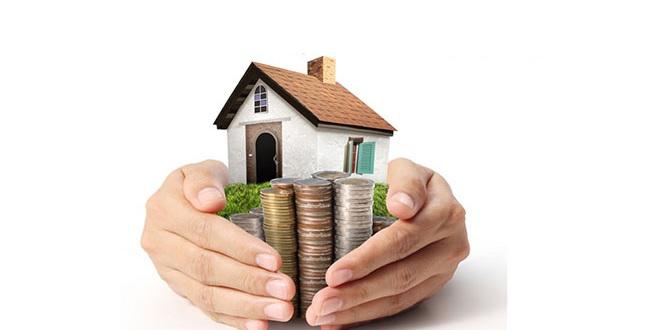 Щомісячна адресна матеріальна допомога учасникам АТО/ООС  на житлово-комунальні послугиЗ метою надання матеріальної підтримки для оплати житлово-комунальних послуг учасникам антитерористичної операції та членам їх сімей Київською міською радою 09.12.2014 прийнято рішення № 525/525 «Про внесення змін до деяких рішень Київської міської ради щодо надання допомоги киянам – учасникам антитерористичної операції та сім’ям киян, які загинули під час проведення антитерористичної операції». Для оформлення щомісячної матеріальної допомоги учаснику АТО/ООС, якому ще не встановлено статус згідно із Законом України «Про статус ветеранів війни, гарантії їх соціального захисту», або члену його сім’ї необхідно звернутись до Управління праці та соціального захисту населення за місцем реєстрації із заявою, до якої надати такі документи: - копія паспорта (1, 2, 11 та 12 сторінки); - копія ідентифікаційного номера у Державному реєстрі фізичних осіб – платників податків та інших обов’язкових платежів; - оригінал довідки з місця реєстрації про склад сім’ї (форма 3);- копія довідки або іншого документа, що підтверджує безпосередню участь в антитерористичній операції, зокрема довідок, виданих командирами (начальниками) військових частин (органів, підрозділів), або іншими керівниками підприємств, установ, організацій, закладів, у підпорядкуванні яких перебували військові частини (органи, підрозділи), установи та заклади, в складі яких проходили службу чи працювали особи із зазначенням періоду участі; - копія свідоцтва про шлюб (за необхідністю);- копія свідоцтва про народження (за необхідністю); - номер особового соціального рахунку в банківській установі для перерахування коштів (перерахування коштів може здійснюватись на соціальний картковий рахунок «Картки киянина»). До членів сімей киян – учасників антитерористичної операції належать: дружина (чоловік); неповнолітні діти (до 18 років); неодружені повнолітні діти, визнані інвалідами з дитинства І та ІІ групи або інвалідами І групи; батьки; особа, яка знаходиться під опікою або піклуванням учасників антитерористичної операції, та проживають разом з учасником антитерористичної операції. Документи подаються особисто, або уповноваженою особою. Телефон для довідок 425-88-42